português – caça - palavrasESSA ATIVIDADE SERÁ ONLINE.Vamos encontrar as palavras ( temas que estamos estudando ) em um tempo recorde? Após o jogo faça uma lista das palavras encontradas e marque o tempo que o grupo demorou para encontrar todas.http://www.escolagames.com.br/jogos/cacaPalavras/ 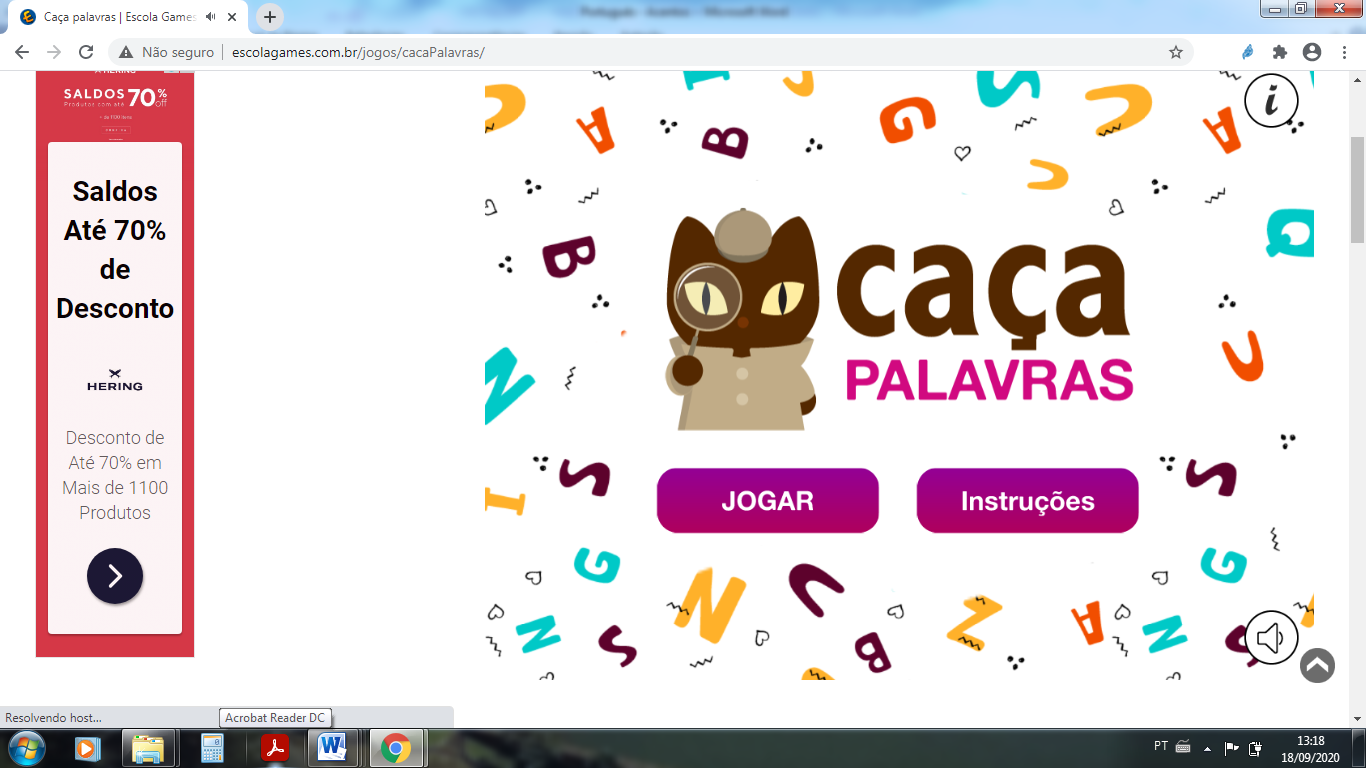 1° RodadaTEMPO: __________________________2° RodadaTEMPO: __________________________3° RodadaTEMPO: __________________________